LUMIX FT30 – Die Aktiv-Kamera für die ganze FamilieIm Überblick:
LUMIX DMC-FT3016,1 MP-CCD, 1/2,3“LUMIX DC Vario
3,9-5,7/25-100mmWasserdicht bis 8m Tiefe
fallsicher bis 1,5m Höhe
frostsicher bis -10°COIS – optischer BildstabilisatorHD-Video 1.280 x 720/25p, Motion-JPEGIntelligente Automatik (iA) inkl. AF-Tracking, Gesichtserkennung, UW-Automatik, Creative-Control, Retouch-, Panorama- und Zeitraffer-Funktion6,7cm-LCD-MonitorSDHC/SDXC-Karten-kompatibel
220MB integrierter Speicher
USB-ladefähigDiesen Pressetext und die Pressefotos (downloadfähig mit 300 dpi) finden Sie im Internet unter http://www.panasonic.com/ch/de/corporate/presse.htmlPRESSEINFORMATION
Januar 2015Robuste Kompaktkamera für herausragende Bilder in jeder Situation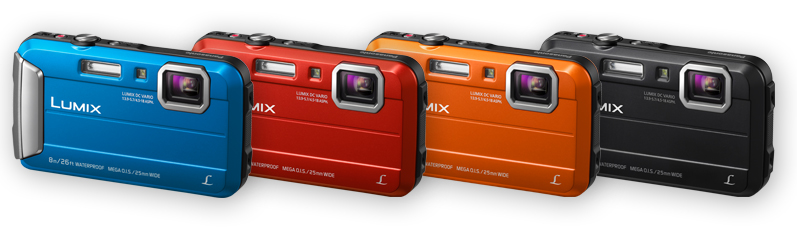 Rotkreuz, Januar 2015 – Mit der LUMIX FT30 erneuert Panasonic seine Reihe der robusten und tauchfesten FT-Familienkameras. Die FT30 mit 16-Megapixel-CCD-Sensor und fest integriertem 4x-Zoom LUMIX DC Vario 3,9-5,7/25-100mm empfiehlt sich als idealer Begleiter bei allen Freizeitaktivitäten. Das neue in Schwarz, Blau, Rot oder Orange angebotene Modell zeichnet sich durch einen vergrösserten internen Speicher und erweiterte Tauchtiefe aus.Bereit für jedes AbenteuerDie LUMIX FT30 wurde für den Einsatz unter harten, unwirtlichen Bedingungen konzipiert und gebaut. Sie ist staubdicht, wasserdicht bis zu acht Metern Tiefe, stossfest bei Stürzen aus bis zu 1,5 Meter Höhe und frostsicher bis zu -10 Grad Celsius. Damit ist die FT30 der richtige fotografische Begleiter bei allen Outdoor-Aktivitäten, sei es Camping, Tauchen, Surfen, Bergsteigen, Höhlenforschung oder beim Wintersport.Faszinierende Bilder in jeder SituationWohin es einen auch immer verschlagen mag, die LUMIX FT30 liefert sicher und zuverlässig die Bilder dazu in hervorragender Qualität. Das robuste 4x-Zoom LUMIX DC Vario 3,9-5,7/25-100mm Objektiv mit OIS-Bildstabilisator ist komplett integriert und geschützt. Dabei bietet es einen praxisgerechten Brennweitenspielraum von 25mm-Super-Weitwinkel für enge Räume bis hin zum 100mm-Tele für eine grössere Aufzeichnung von Motiven.Taucher und Schnorchler profitieren vom Unterwasser-Modus, der den typischen, oft unschönen Blaustich von Unterwasseraufnahmen ausgleicht. Hinzu kommt eine Taschenlampen-Funktion, die Motive bei schlechten Lichtverhältnissen unter Wasser aufhellt, auch für HD-Videoaufnahmen mit 1280 x 720 Pixel Auflösung. Der integrierte Speicher von 220MB bietet eine Aufnahmereserve von bis zu 34 Fotos, wenn die Speicherkarte mal voll ist, etwa bei einem Tauchgang.Kontrollierte Bildgestaltung unter allen BedingungenKreative Automatikfunktionen erlauben bei Foto wie Video abwechslungsreiche Bildgestaltung unter den verschiedensten Aufnahmebedingungen. Der »Intelligente Automatik«-Modus der LUMIX FT30 verhilft selbst Anfängern zu schnellen Erfolgen, in dem er die verschiedenen Kamerafunktionen für Belichtung und Autofokus für das jeweilige Motiv optimal koordiniert. Die sichere Bildkontrolle erfolgt über einen übersichtlichen LCD-Monitor mit 6,7cm Bildschirmdiagonale.Die »Creative Panorama«-Funktion erlaubt horizontale oder vertikale Panorama-Bilder durch Schwenken der Kamera. Mit weiteren kreativen Modi lassen sich Bilder mit insgesamt 12 Filtereffekten nachträglich bearbeiten, und eine Zeitrafferfunktion hält das Öffnen einer Blüte oder vorbeiziehenden Wolken in eindrucksvollen Bewegtbildern fest. Verfügbarkeit und PreiseDie LUMIX FT30 ist ab Anfang März 2015 in Schwarz, Blau, Rot und Orange erhältlich. Die unverbindliche Preisempfehlung steht noch nicht fest.Über Panasonic:Die Panasonic Corporation gehört zu den weltweit führenden Unternehmen in der Entwicklung und Produktion elektronischer Technologien und Lösungen für Kunden in den Geschäftsfeldern Residential, Non-Residential, Mobility und Personal Applications. Seit der Gründung im Jahr 1918 expandierte Panasonic weltweit und unterhält inzwischen über 500 Konzernunternehmen auf der ganzen Welt. Im abgelaufenen Geschäftsjahr (Ende 31. März 2014) erzielte das Unternehmen einen konsolidierten Netto-Umsatz von 7,74 Billionen Yen/57,74 Milliarden EUR. Panasonic hat den Anspruch, durch Innovationen über die Grenzen der einzelnen Geschäftsfelder hinweg Mehrwerte für den Alltag und die Umwelt seiner Kunden zu schaffen. Weitere Informationen über das Unternehmen sowie die Marke Panasonic finden Sie unter www.panasonic.net. Weitere Informationen:Panasonic SchweizEine Division der Panasonic Marketing Europe GmbHGrundstrasse 126343 RotkreuzAnsprechpartner für Presseanfragen:
Martina KrienbühlTel.: 041 203 20 20E-Mail: panasonic.ch@eu.panasonic.com 